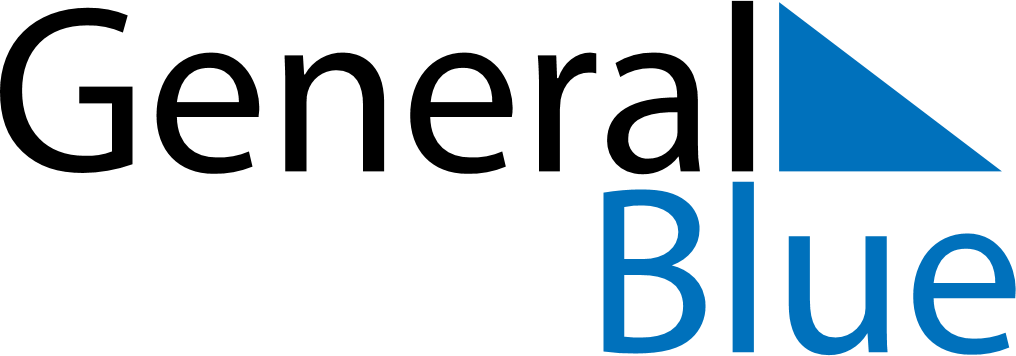 June 2024June 2024June 2024June 2024June 2024June 2024June 2024Barra do Corda, Maranhao, BrazilBarra do Corda, Maranhao, BrazilBarra do Corda, Maranhao, BrazilBarra do Corda, Maranhao, BrazilBarra do Corda, Maranhao, BrazilBarra do Corda, Maranhao, BrazilBarra do Corda, Maranhao, BrazilSundayMondayMondayTuesdayWednesdayThursdayFridaySaturday1Sunrise: 6:04 AMSunset: 5:53 PMDaylight: 11 hours and 49 minutes.23345678Sunrise: 6:04 AMSunset: 5:53 PMDaylight: 11 hours and 49 minutes.Sunrise: 6:04 AMSunset: 5:53 PMDaylight: 11 hours and 49 minutes.Sunrise: 6:04 AMSunset: 5:53 PMDaylight: 11 hours and 49 minutes.Sunrise: 6:04 AMSunset: 5:53 PMDaylight: 11 hours and 48 minutes.Sunrise: 6:05 AMSunset: 5:53 PMDaylight: 11 hours and 48 minutes.Sunrise: 6:05 AMSunset: 5:54 PMDaylight: 11 hours and 48 minutes.Sunrise: 6:05 AMSunset: 5:54 PMDaylight: 11 hours and 48 minutes.Sunrise: 6:05 AMSunset: 5:54 PMDaylight: 11 hours and 48 minutes.910101112131415Sunrise: 6:05 AMSunset: 5:54 PMDaylight: 11 hours and 48 minutes.Sunrise: 6:06 AMSunset: 5:54 PMDaylight: 11 hours and 48 minutes.Sunrise: 6:06 AMSunset: 5:54 PMDaylight: 11 hours and 48 minutes.Sunrise: 6:06 AMSunset: 5:54 PMDaylight: 11 hours and 48 minutes.Sunrise: 6:06 AMSunset: 5:55 PMDaylight: 11 hours and 48 minutes.Sunrise: 6:06 AMSunset: 5:55 PMDaylight: 11 hours and 48 minutes.Sunrise: 6:07 AMSunset: 5:55 PMDaylight: 11 hours and 48 minutes.Sunrise: 6:07 AMSunset: 5:55 PMDaylight: 11 hours and 48 minutes.1617171819202122Sunrise: 6:07 AMSunset: 5:55 PMDaylight: 11 hours and 48 minutes.Sunrise: 6:07 AMSunset: 5:56 PMDaylight: 11 hours and 48 minutes.Sunrise: 6:07 AMSunset: 5:56 PMDaylight: 11 hours and 48 minutes.Sunrise: 6:08 AMSunset: 5:56 PMDaylight: 11 hours and 48 minutes.Sunrise: 6:08 AMSunset: 5:56 PMDaylight: 11 hours and 48 minutes.Sunrise: 6:08 AMSunset: 5:56 PMDaylight: 11 hours and 48 minutes.Sunrise: 6:08 AMSunset: 5:56 PMDaylight: 11 hours and 48 minutes.Sunrise: 6:08 AMSunset: 5:57 PMDaylight: 11 hours and 48 minutes.2324242526272829Sunrise: 6:09 AMSunset: 5:57 PMDaylight: 11 hours and 48 minutes.Sunrise: 6:09 AMSunset: 5:57 PMDaylight: 11 hours and 48 minutes.Sunrise: 6:09 AMSunset: 5:57 PMDaylight: 11 hours and 48 minutes.Sunrise: 6:09 AMSunset: 5:57 PMDaylight: 11 hours and 48 minutes.Sunrise: 6:09 AMSunset: 5:57 PMDaylight: 11 hours and 48 minutes.Sunrise: 6:09 AMSunset: 5:58 PMDaylight: 11 hours and 48 minutes.Sunrise: 6:10 AMSunset: 5:58 PMDaylight: 11 hours and 48 minutes.Sunrise: 6:10 AMSunset: 5:58 PMDaylight: 11 hours and 48 minutes.30Sunrise: 6:10 AMSunset: 5:58 PMDaylight: 11 hours and 48 minutes.